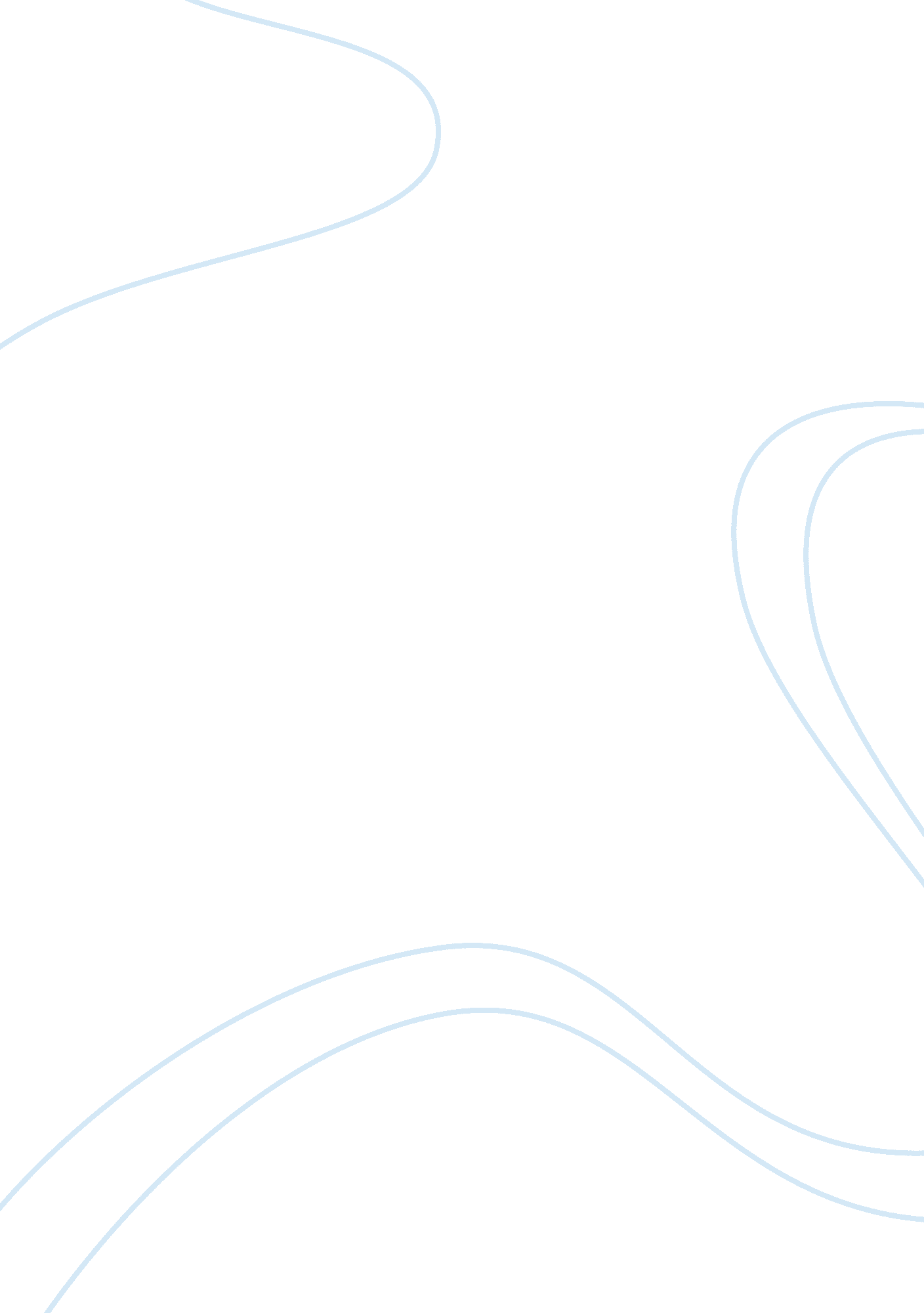 Sample essay on diverse familiesLiterature, Books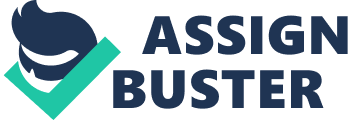 Gillespie, J. Primavera, J. (2000). Diverse Families, Competent Families. New York. Hayworth Press. 
This is a text that explores and portrays the real struggles faced by the families of the nation. It covers a detailed examination of the challenges, practical and personal, that are faced such as caregiving for the elderly or incapacitated family member or sending off a child to school for the first time. It also provides the reader with an examination of the adaptations a family has as well as its competence in the face of conflicts of various natures and conflicts. 
Bennett, A. (2007). Family Structure and Support Issues, Boston. Nova Publishers, 
The book covers the support structure of the family in a much more primitive light, that of survival in the face of adversity and challenges associated with the first world. With a population in many of the world’s developed countries commence their decline and dwindling or become heavily disproportionate with the aged outnumbering the young, families are looked at in terms of their support structures, social affiliations and encouragement as vital issues. This book, therefore, defines and examines these essential issues and conflicts and relates them to the instinctive need for survival. 
Jeynes, W. (2012). Divorced Family Structure and the Academic Success of Children. New York. Routledge. 
The book bravely confronts controversial issues such as divorce and its long term effects in the child’s life. It seeks to analyze the effects of nontraditional family structures and its effects on the success of a child academically. 
Anderson, M. (2003). Family Structure in Nineteenth Century Lancashire. London. Cambridge University Press, 
This book poses the question of why an individual would focus on maintaining family ties instead of social, economic bonds with others. It is a detailed examination of the impact of the industrial revolution on the working middle class families and to what extent factors and roles such as employment and residence searching, poverty, migration and the age of marriage were affected to what they are now. Reference: Gillespie, J. Primavera, J. (2000). Diverse Families, Competent Families. New York. Hayworth Press. 
Bennett, A. (2007). Family Structure and Support Issues, Boston. Nova Publishers, 
Jeynes, W. (2012). Divorced Family Structure and the Academic Success of Children. New York. Routledge. 
Anderson, M. (2003). Family Structure in Nineteenth Century Lancashire. London. Cambridge University Press, 